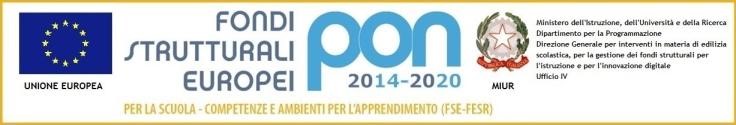 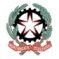 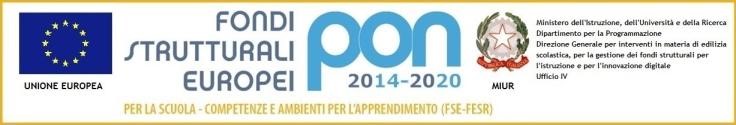 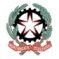 SCUOLA STATALE DI I GRADO "Italo Calvino" - PIACENZA Sede "Don Lorenzo Milani" Via Boscarelli 23 - Piacenza - tel. 0523 711562 Sede "Angelo Genocchi" Via Stradella 51 - Piacenza - tel. 0523 480496 e-mail: pcmm00400b@istruzione.it - e-mail certificata: pcmm00400b@pec.istruzione.it Codice Fiscale: 91061470331 ISCRIZIONI ALL’INDIRIZZO MUSICALE DELLA SCUOLA CALVINO(SEDE DON MILANI E SEDE GENOCCHI) PER   L’A.S. 2023/2024INCONTRO DI PRESENTAZIONE DELL’INDIRIZZO MUSICALE DELLA SCUOLA CALVINO (SEDI DON MILANI E ANGELO GENOCCHI):                        SABATO 14 GENNAIO 2023   ORE 10.30Sono invitati i ragazzi interessati a suonare uno di questi strumenti: PIANOFORTE, FLAUTO TRAVERSO, CHITARRA CLASSICA, CLARINETTO / SASSOFONO, VIOLINO, VIOLONCELLO, TROMBA, PERCUSSIONI.I ragazzi dovranno essere accompagnati da un genitore. La riunione si terrà presso l'Auditorium della sede Don Milani (Piacenza, via Boscarelli 23). ATTENZIONE! Per ragioni di sicurezza i genitori avranno accesso all’Auditorium passando dall’ingresso secondario di via NINO di GIOVANNI. IL DIRIGENTE SCOLASTICO Adriana Santoro                                                    firma autografa sostituita a mezzo stampa,                                                 ai sensi dell’art. 3, comma 2 del D.L.vo n. 39/1993             